Sprzątanie Taboru Stacja Płaszów.Miejsce przebiegu procesu sprzątania.Sprzątanie taboru powinno się rozpocząć na Stacji Paliw, gdzie odbywa się  tankowanie autobusów i uzupełnianie płynów. Stacja paliw to przestrzeń otwarta zadaszona.Następnie autobusy przejeżdżają pod budynek myjni (Hala OC),  gdzie są dalej sprzątane w budynku hali.Po opuszczeniu hali OC proces sprzątania pojazdów powinien być całkowicie zakończony.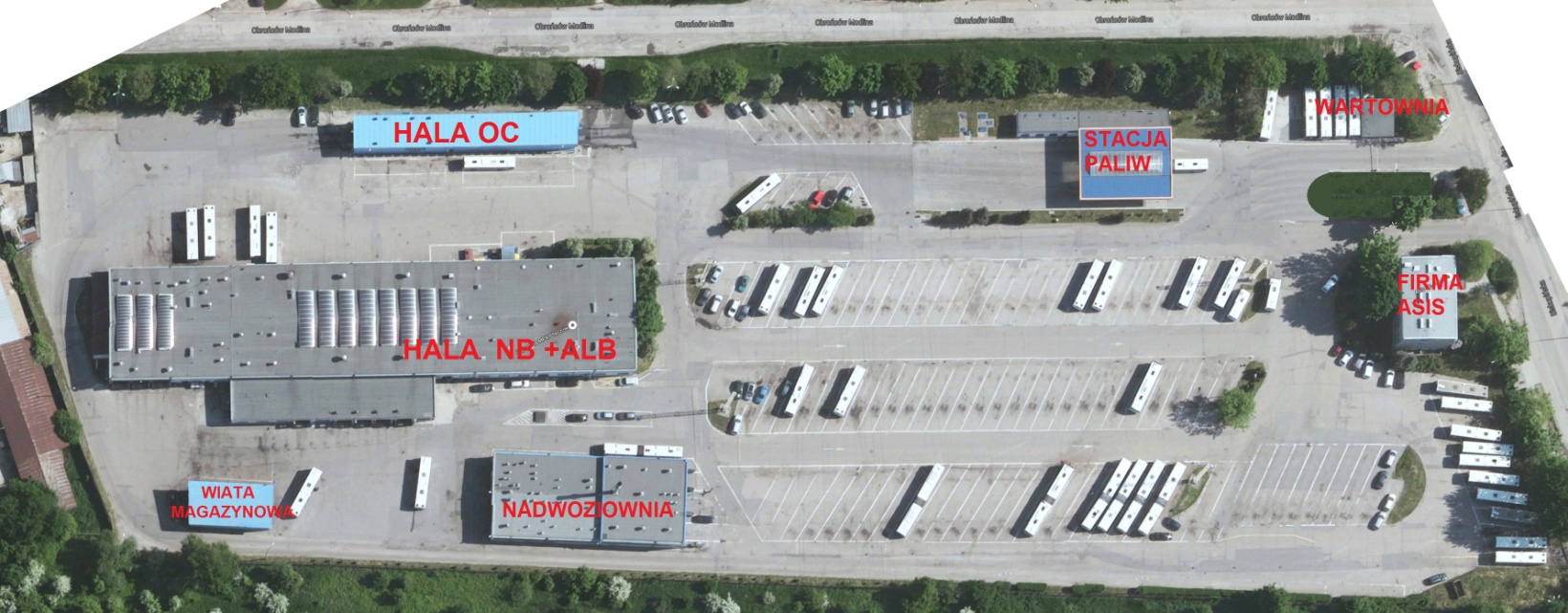 